Modlitebný hárokModlitebný hárok	Dátum: ________Urob kópiu modlitebného hárku pre každú členku Vašej skupinky.	Začni a ukonči stretnutie načas.. 	Potrebné materiály: Biblia, brožúrka MNM, peroChvála—Chvála Boha za to kto ON je, Jeho vlastnosti, Jeho meno alebo Jeho charakter.Prosím nespomínajte počas tohto času odpovede na modlitby alebo modlitebné potreby.Vlastnosť:Definícia:Odsek(y) z Písma:Myšlienky:Vyznávanie—V tichosti vyznávame svoje hriechy Bohu, ktorý nám odpúšťa. Ale ak vyznávame svoje hriechy, On je verný a spravodlivý: Odpustí nám hriechy a očistí nás od všetkej neprávosti. 1 Jána 1:9 (Ekum)Ďakovanie—Ďakovať Bohu za to čo On urobil. Prosím nespomínajte počas tohto času modlitebné potreby.Za všetko vzdávajte vďaky, lebo to je Božia vôľa v Kristovi Ježišovi. 1 Tesaloničanom 5:18 (Ekum)Prihováranie sa—Prichádzať k Bohu v modlitbe v mene iných. Vytvor skupinky po dvoch alebo troch.Naše vlastné deti—Každá matka vyberie jedno dieťa. Písmo Sväté:  Dieťa matky č. 1: Dieťa matky č. 2: Dieťa matky č. 3: Osobitné prosbyDieťa matky č. 1: Dieťa matky č. 2: Dieťa matky č. 3: Učitelia/ZamestnanciPísmo Sväté (vyber jedno):Otvor __________ oči a obráť ho/ju od tmy k svetlu a od satanovej moci k Bohu, aby tak dosiahol/a odpustenie hriechov a účasť medzi tými, ktorí sú posvätení vierou v Ježiša. Zo Skutkov 26:18Písmo Sväté:Osobitné prosby:Príhovory za školy—Obnova a duchovné prebudenie na školách (iné príhovory, napr. ochrana)Príhovory Matiek na modlitbách—Každá škola predkladaná na modlitbách; ochrana služby, aby ostala nepoškvrnená a čistá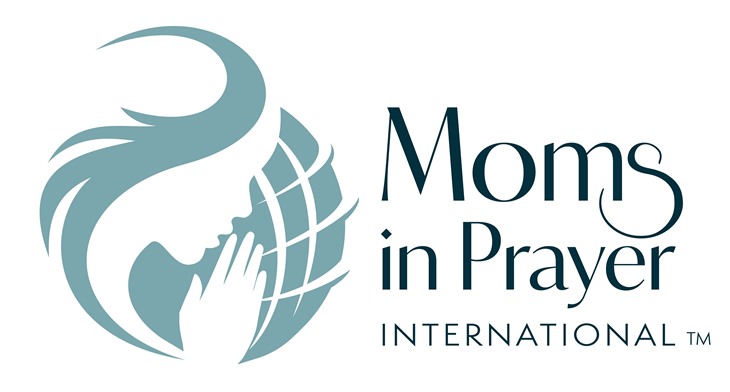 Nezabudnite, všetko za čo sa na skupinke modlíte, je dôverné!